 Київський національний університет будівництва і архітектуриКафедра _охорони праці і навколишнього середовища_Завідувач кафедри 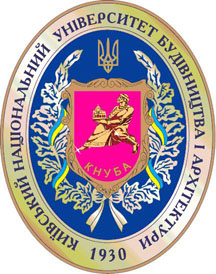 Ткаченко Т.М.     /_____/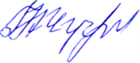 «_____» _________________2022 р.Розробник силабусуМірошниченко О.Ю. /___/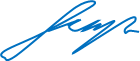 СИЛАБУСХімія навколишнього середовищаКиївський національний університет будівництва і архітектуриКафедра _охорони праці і навколишнього середовища_Київський національний університет будівництва і архітектуриКафедра _охорони праці і навколишнього середовища_Київський національний університет будівництва і архітектуриКафедра _охорони праці і навколишнього середовища_Київський національний університет будівництва і архітектуриКафедра _охорони праці і навколишнього середовища_Шифр спеціальностіНазва спеціальності,освітньої програмиСторінка 1 з 5101Екологія та охорона навколишнього середовищаШифр за освітньою програмою          101Навчальний рік                       2022-2023Освітній рівень   перший рівень вищої освіти  (бакалавр)Форма навчання                    денна/заочнаГалузь знань                     10 Природничі наукиСпеціальність, назва освітньої програми Екологія. Екологія та охорона навколишнього середовищаСтатус освітньої компоненти    обов’язковаСеместр             3Контактні дані викладача Ст. викладач Мірошниченко О.Ю., miroshnychenko.oiu@knuba.edu.ua, +380506099355, http://www.knuba.edu.ua/?page_id=41478Мова викладання українськаПререквізити хімія з основами біогеохімії, вища математика Мета  курсу «Хімія навколишнього середовища» - надбання студентами науково-обґрунтованих сум  знань про закони хімічного перетворення речовин природного і антропогенного походження, без якого неможлива діяльність фахівця в напрямку безкризового розвитку наукиШифр спеціальностіНазва спеціальності,освітньої програмиСторінка 2 з 5101Екологія та охорона навколишнього середовищаРезультати навчанняРезультати навчанняРезультати навчанняРезультати навчанняРезультати навчанняРезультати навчанняРезультати навчанняРезультати навчанняРезультати навчанняРезультати навчанняРезультати навчання№№Програмний результат навчанняПрограмний результат навчанняПрограмний результат навчанняМетод перевірки навчального ефектуМетод перевірки навчального ефектуФорма проведення занятьФорма проведення занятьПосилання на компетентностіПосилання на компетентностіПРН01 Розуміти основні концепції, теоретичні і практичні проблеми в галузі природничих наук, що необхідні для аналізу і прийняття рішень в сфері екології, охорони довкілля та оптимального природокористування.ПРН01 Розуміти основні концепції, теоретичні і практичні проблеми в галузі природничих наук, що необхідні для аналізу і прийняття рішень в сфері екології, охорони довкілля та оптимального природокористування.ПРН01 Розуміти основні концепції, теоретичні і практичні проблеми в галузі природничих наук, що необхідні для аналізу і прийняття рішень в сфері екології, охорони довкілля та оптимального природокористування.Дискусія, обговорення під час занять, доповідьДискусія, обговорення під час занять, доповідьЛекції Лекції ІКЗК 01, 02
ФК 14, 23ІКЗК 01, 02
ФК 14, 23ПР08. Уміти проводити пошук інформації з використанням відповідних джерел для прийняття обґрунтованих рішеньПР08. Уміти проводити пошук інформації з використанням відповідних джерел для прийняття обґрунтованих рішеньПР08. Уміти проводити пошук інформації з використанням відповідних джерел для прийняття обґрунтованих рішеньРефератРефератЛекції, індивідуальна роботаЛекції, індивідуальна роботаІКЗК 02, 08ФК 14, 18ІКЗК 02, 08ФК 14, 18ПР11. Уміти прогнозувати вплив технологічних процесів на навколишнє середовищеПР11. Уміти прогнозувати вплив технологічних процесів на навколишнє середовищеПР11. Уміти прогнозувати вплив технологічних процесів на навколишнє середовищеОбговорення  під час занятьОбговорення  під час занятьЛабораторні, практичніЛабораторні, практичніІКЗК 01, 02, 08ФК 14,18,23ІКЗК 01, 02, 08ФК 14,18,231616Структура курсуСтруктура курсуСтруктура курсуСтруктура курсуСтруктура курсуСтруктура курсуСтруктура курсуСтруктура курсуСтруктура курсуЛекції, год.Лекції, год.Практичні заняття, год.Лабораторні заняття, годЛабораторні заняття, годКурсовий проект/ курсова роботаРГР/ Контрольна роботаСамостійна робота здобувача, год.Форма підсумкового контролюФорма підсумкового контролю34/1434/1412/1014/814/8Реферат60/88Екзамен Екзамен Сума годин: Сума годин: Сума годин: Сума годин: Сума годин: 120120120120Загальна кількість кредитів ECTS Загальна кількість кредитів ECTS Загальна кількість кредитів ECTS Загальна кількість кредитів ECTS Загальна кількість кредитів ECTS 4444Кількість годин (кредитів ECTS) аудиторного навантаження Кількість годин (кредитів ECTS) аудиторного навантаження Кількість годин (кредитів ECTS) аудиторного навантаження Кількість годин (кредитів ECTS) аудиторного навантаження Кількість годин (кредитів ECTS) аудиторного навантаження 60/3260/3260/3260/32Шифр спеціальностіНазва спеціальності,освітньої програмиСторінка 3 з 5101Екологія та охорона навколишнього середовища17) Зміст курсу (окремо для кожної форми занять – Л/Пр/Лаб/Кр/СРС)Шифр спеціальностіНазва спеціальності,освітньої програмиСторінка 4 з 5101Екологія та охорона навколишнього середовищаСамостійна робота: 1) Опанування лекційним матеріалом; 2) підготовка до лабораторних і практичних занять під керівництвом викладача; 3) виконання індивідуальної роботи 4) робота з літературою і електронними носіямиКурсовий проект/курсова робота/РГР/Контрольна робота:Індивідуальна робота – написання реферату за темами, наданими викладачемОсновна література:Підручники Я.М. Заграй, Т.В. Бойко, О.Ю. Мірошниченко Хімія навколишнього середовища: Конспект лекцій - Київ, КНУБА, 2002, - 99 с. (оновлено в 2020 в електронному вигляді)Химия окружающей среды /Дж.О.М. Бокрис, Р.В. Рассели, Ч.Л.Куин и др.; под ред. Дж.О.М. Бокриса. - Пер с англ. - М.: Химия, 1982. - 671 с.Ион. Дж. Тинсли Поведение химических загрязнителей в окружающей среде. - Пер с англ., - под ред. М.М. Сенявина, М.: Мир, 1982. - 280.Методична літератураЯ.М. Заграй, Т.В. Бойко, О.Ю. Мірошниченко Хімія навколишнього середовища: Методичні вказівки до виконання лабораторних робіт - Київ, КНУБА, 2002, - 28 с. (оновлено в 2020 в електронному вигляді)Додаткові джерела: Методичні вказівки до самостійної та науково-дослідницької роботи студентів з курсу "Хімія навколишнього середовища" [Електронний ресурс] / КПІ ім. Ігоря Сікорського ; уклад.: О. В. Кофанова, Т. В. Девтерова, Т. М. Назарова. – Електронні текстові дані (1 файл: 1,78 Мбайт). – Київ : КПІ ім. Ігоря Сікорського, 2018. – 56 с. – Назва з екрана.Система оцінювання навчальних досягнень (розподіл балів):Умови допуску до підсумкового контролю: присутність на заняттях і активність підчас занять; дотримання термінів здачі практичних і лабораторних робіт, індивідуального завданняШифр спеціальностіНазва спеціальності,освітньої програмиСторінка 5 з 5183Технології захистунавколишнього середовищаПолітика щодо академічної доброчесності: У КНУБА розроблено та діє Положення про заходи щодо підтримки академічної доброчесності: http: //www.knuba.edu.ua/ukr/wp-content/uploads/2015/09/Положення-про-заходи-щодо-підтримки-академічної-доброчесності.pdfПри викладанні курсу це «Положення» виконується: Курс передбачає як індивідуальну роботу зі здобувачем, так і роботу в групі.Середовище в аудиторії є дружнім, творчим, відкритим до конструктивної критики.Освоєння дисципліни передбачає обов'язкове відвідування лекцій і практичних занять, а також самостійну роботу.Самостійна робота включає в себе теоретичне вивчення питань, що стосуються тем лекційних занять, які не ввійшли в теоретичний курс, або ж були розглянуті коротко, їх поглиблена проробка за рекомендованою літературою.Усі завдання, передбачені програмою, мають бути виконані у встановлений термін.Якщо здобувач відсутній з поважної причини, він презентує виконані завдання під час самостійної підготовки та консультації викладача.Під час роботи над завданнями не допустимо порушення академічної доброчесності: при використанні Інтернет ресурсів та інших джерел інформації здобувач повинен вказати джерело, використане в ході виконання завдання. У разі виявлення факту плагіату він отримує за завдання 0 балів.Посилання на сторінку електронного навчально-методичного комплексу дисципліни: https://org2.knuba.edu.ua/course/view.php?id=1635 https://teams.microsoft.com/_#/school/files/%D0%9E%D0%B1%D1%89%D0%B8%D0%B9?threadId=19%3A07e8192aa5674e6dbd643de20c07f22b%40thread.tacv2&ctx=channel&context=General&rootfolder=%252Fsites%252F-31220%252FShared%2520Documents%252FGeneral 